INTEGROVANÝ REGIONÁLNÍ OPERAČNÍ PROGRAMObecná PRAVIDLAPRO ŽADATELE A PŘÍJEMCE PŘÍLOHA Č. 18 Postup zadávání žádosti o změnu v MS2014+VYDÁNÍ 1.9PLATNOST OD 2. 6. 2017Změny v projektuZměny v projektech jsou řešeny změnovým řízením v MS2014+ zpracováním Žádosti o změnu (dále jen „ŽoZ“). Změnové řízení může být zahájeno:před schválením právního aktu, kdy dochází ke změnám na žádosti o podporu, po schválení právního aktu, kdy změna v projektu může vyvolat změnu právního aktu,v době udržitelnosti projektu.Změny jsou do dat žádosti/projektu promítnuty až po schválení Žádosti o změnu ze strany ŘO/ZS.Výčet možných změn je uveden v kapitole 16. Změny v projektu v Obecných pravidlech pro žadatele a příjemce. V kapitole 16 je dále uvedeno, jaké změny jsou podstatné nebo podstatné s dopadem na právní akt. Seznam změn, které v MS2014+ zaznamenejte na záložku Dokumenty a Zdůvodnění žádosti o změnu doplňte do přílohy. uplatněné pokuty a penále,zřízení věcných břemen, reálných břemen a služebností, která vznikají ze zákona a nemají vliv na plnění cílů projektu,krátkodobý pronájem nebo výpůjčka majetku pořízeného z poskytnutých finančních prostředků při jednorázových akcích typu: výstavy, koncerty, školení, konference, obřady a ceremonie, společenské události, veřejné slavnosti,majetek získaný byť i částečně z dotace nesmí příjemce bez předchozího souhlasu ŘO IROP – prodat, převést jinému subjektu, zřídit zástavní právo nebo zatížit majetek získaný byť i částečně z dotace jinými věcnými právy třetích osob (služebnosti/reálná břemena), vypůjčit, pronajmout (nejedná se o krátkodobý pronájem),příjemce musí požádat o souhlas s převodem práv a povinností z rozhodnutí o poskytnutí dotace nebo návratných finančních výpomocí poskytovatele pokud se bude příjemce hodlat zúčastnit fúze, rozdělení nebo převodu jmění na společníka jako zanikající obchodní společnost nebo družstvo (viz § 14a zákona 218/2000 Sb., o rozpočtových pravidlech), projekt začne generovat jiné peněžní příjmy, přesto, že je původně negeneroval, na záložku Dokumenty se nahraje příloha P29 – výpočet čistých jiných peněžních příjmů,žádost o zaktualizovaný typ Podmínek,změna vlastnické struktury podle odst. 3 písm. e), § 14 zákona č. 218/2000 Sb., o rozpočtových pravidlech.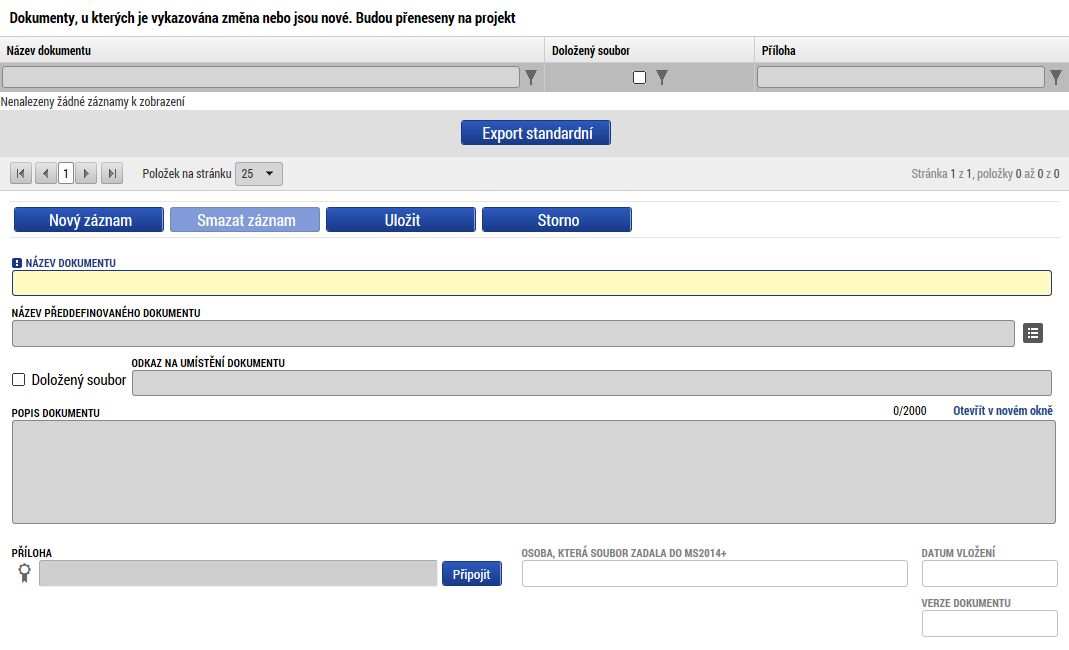 Ostatní změny se zaznamenají na relevantních záložkách v MS2014+. Integrované projektyK podstatným změnám integrovaných projektů se vyjadřuje nositel IN, resp. ZS ITI, který posoudí, zda navrhovaná změna není v rozporu se schválenou integrovanou strategií, resp. strategií CLLD, a nemá vliv na hodnocení kritérií přijatelnosti, formálních náležitostí, věcného hodnocení a závěrečného ověření způsobilosti projektu. Příjemce na záložku „Dokumenty“ vloží naskenovaný dokument s vyjádřením nositele IN.Postup předkládání žádosti o změnuŽádost o změnu vytvořte v MS2014+ stisknutím tlačítka „Žádost o změnu“ a „Vytvořit žádost o změnu“. 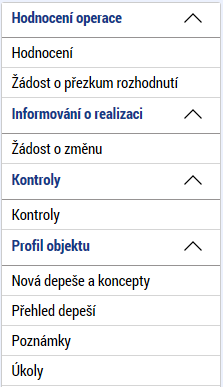 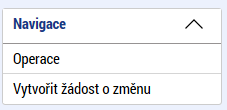 Založí se záznam nové změny se stavem Rozpracována a kliknutím na vytvořený záznam se otevře formulář žádosti o změnu. 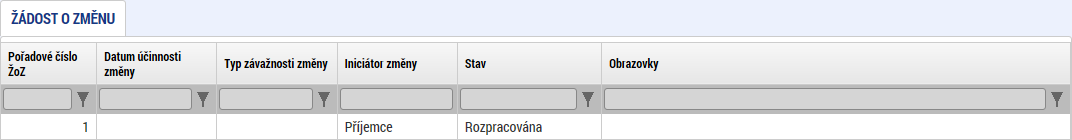 Na záložce „Žádost o změnu“ se stisknutím tlačítka „Výběr obrazovek pro vykázání změn“ při první změně nebo v případě, že všechny předchozí změny byly vypořádány/schváleny, zobrazí všechny záložky, které byly součástí žádosti o podporu. POZOR!!! V případě, že některé z předchozích žádostí o změnu nejsou vypořádány/schváleny, nezobrazují se vybrané záložky v aktuální založené žádosti o změnu.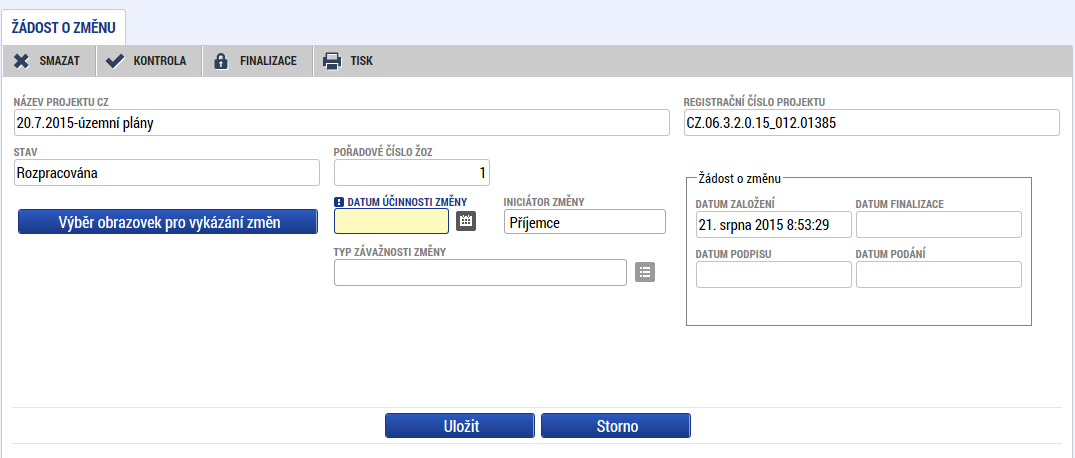 Označením obrazovky vyberete záložku a tím i datové oblasti, kde chcete provést změnu. Na konci stránky je nutné po označení stisknout tlačítko „Spustit“. Editaci žádosti o změnu je možné provádět pouze přes obrazovky, které jsou do žádosti o změnu k editaci vybrány. Ostatní obrazovky jsou needitovatelné. Stejným způsobem lze přidat další obrazovky. 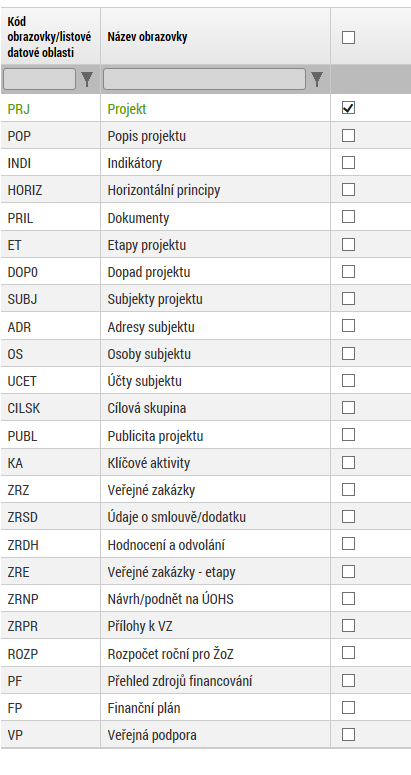 V případě, že některé obrazovky jsou závislé (dle tabulky nedělitelných závislých obrazovek) na ostatních obrazovkách, systém je automaticky přidá do výběru. Nedělitelné závislé obrazovky jsou uvedeny v tabulce „Nedělitelně závislé obrazovky“. Např. pokud bude vrácena k editaci obrazovka adresy, bude vrácena i obrazovka subjekty atd. V případě, že budete upravovat harmonogram etapy, je nutné ručně přidat i záložku „finanční plán“, případně „projekt“ u jednoetapového projektu. Úprava finančního plánu vyžaduje vrácení obrazovek etapy, přehled financování, rozpočet. 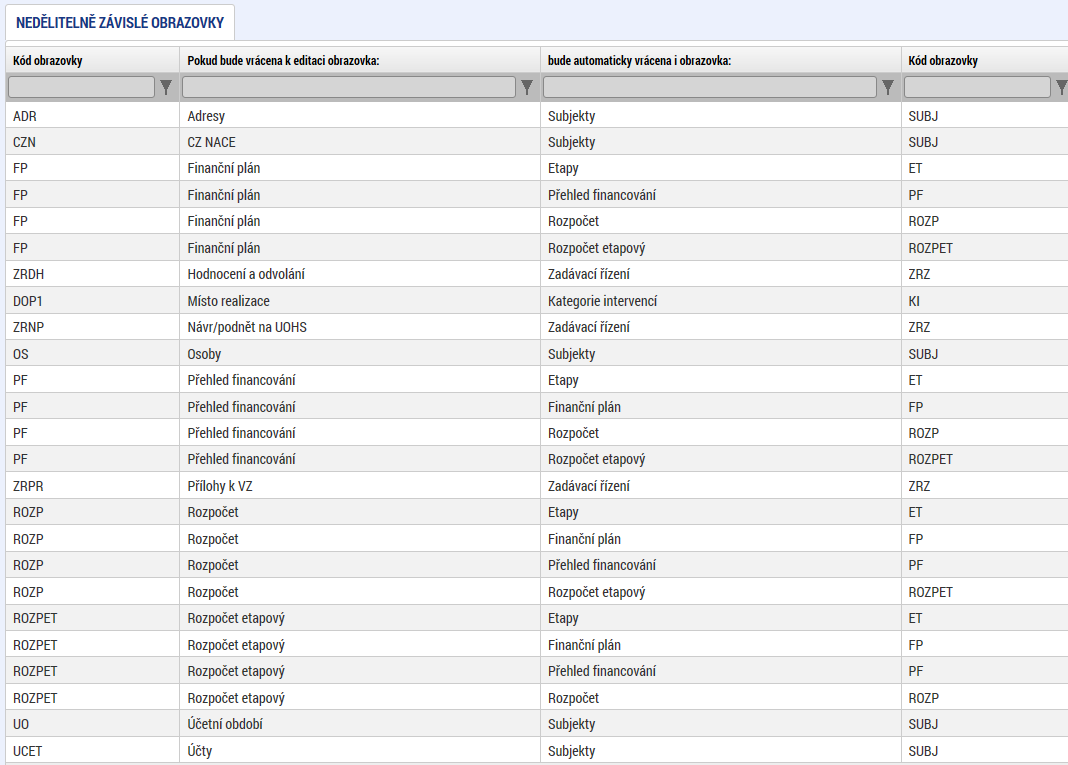 V průběhu editace žádosti o změnu je možné výběr změnit. Zvolte záložku „Obrazovky žádosti o změnu“ a zobrazí se vám seznam vybraných obrazovek. V seznamu obrazovek vybraných do aktuální žádosti o změnu označte obrazovku, kterou chcete z výběru odstranit a smažte ji tlačítkem „Smazat záznam“. Je nutné nejprve smazat všechny podřízené záložky a až poté nadřízené.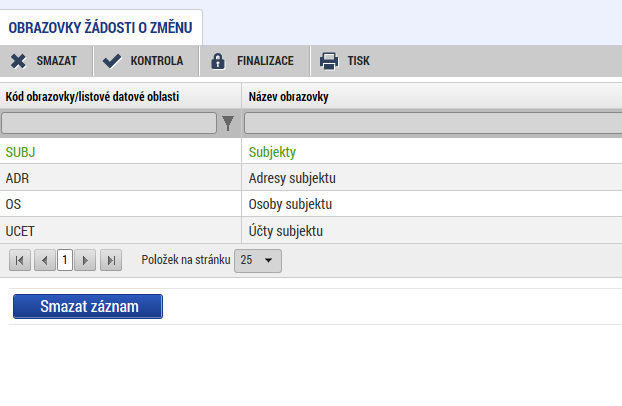 Výběrem a otevřením jednotlivých obrazovek se zobrazí k editaci datové oblasti, které chcete změnit. Editaci žádosti o změnu je možné provádět pouze přes obrazovky, které jsou do žádosti o změnu k editaci vybrány. Ostatní obrazovky jsou needitovatelné.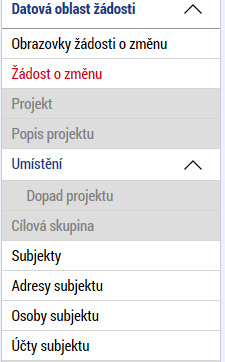 Na záložce Žádost o změnu v poli „Odůvodnění ŽoZ„ vyplňte zdůvodnění všech požadovaných změn ve formuláři. 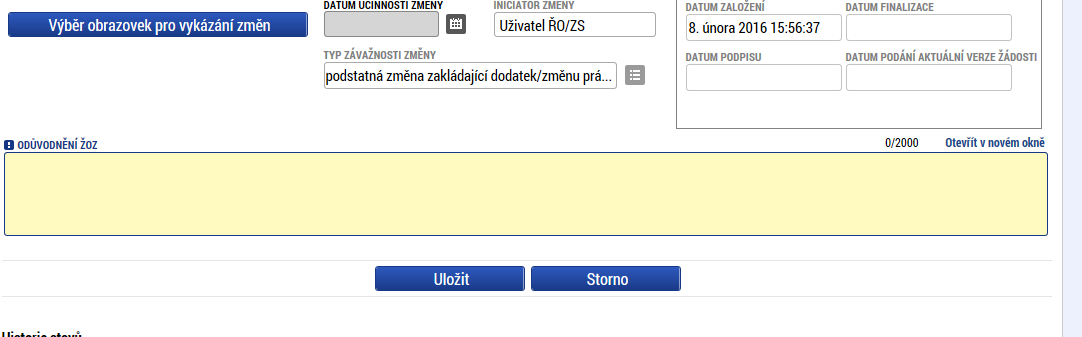 Postup vyplnění záložek je stejný a je popsán v příručce pro podání žádosti o podporu. Na záložce žádost o změnu je pole datum účinnosti změny, které nevyplňujte. V případě nevyplnění, je změna platná po schválení žádosti o změnu ŘO IROP/CRR. Na jednotlivých záložkách po stisknutí tlačítka „Vykázat změna“ se automaticky v poli „Akce prováděná se záznamem“ zvolí hodnota záznam upraven. V případě nového záznamu, stiskněte tlačítko Nový záznam a zvolte hodnotu Záznam vytvořen. V případě smazání záznamu, stiskněte tlačítko Vykázat změnu a v poli „Akce prováděná se záznamem zvolte hodnotu Záznam smazán. Některé obrazovky pro editaci vyžadují stisknutí tlačítka Vykázat změnu. Do té doby není možné na dané obrazovky provádět žádné úpravy.V případě, že žádost o změnu byla iniciována ze strany manažera projektu ŘO IROP/CRR, který do žádosti o změnu vybral množinu obrazovek, nesmí žadatel/příjemce z výběru odebrat obrazovku, která byla zvolena manažerem projektu ŘO IROP/CRR. Případné nové obrazovky může do takové žádosti o změnu přidat. Žádost o změnu je možné schválit/zamítnout pouze jako kompletní. Není možné schválit/zamítnout pouze část požadované změny. Pokud tento případ nastane, bude žádost o změnu ŘO IROP/CRR vrácena žadateli/příjemci k přepracování. Kontrola žádosti o změnuPo vyplnění datové oblasti se provede kontrola žádosti o změnu stisknutím tlačítka „Kontrola“.V případě, že alespoň jedna z kontrol skončila chybou, systém zobrazí seznam chybových/informačních hlášek zjištěných kontrolami; s aktivním odkazem na záložku, které se kontrola týká. V případě, že kontrola proběhla úspěšně, zobrazí se hláška „Kontrola proběhla v pořádku“. Následně můžete žádost o změnu finalizovat. Finalizace žádosti o změnuStisknutím tlačítka „Finalizace“ se finalizuje (zamkne) žádost o změnu k editaci.Smazání žádosti o změnuSmazat žádost o změnu můžete stisknutím tlačítka „Smazat“. Žádost o změnu můžete smazat v případě, že žádost o změnu není vyžádána ze strany ŘO IROP/CRR nebo do doby podání na ŘO IROP/CRR.  Stáhnutí žádosti o změnuŽádost o změnu je možno po podání na ŘO IROP/CRR ze strany uživatele s rolí „Signatář“ nebo „Zmocněnec“ odvolat pomocí tlačítka „Stáhnout ŽoZ“.Storno finalizace žádosti o změnuV případě, že potřebujete žádost o změnu ještě upravit před podepsáním a odesláním na ŘO IROP/CRR stiskněte tlačítko „Storno finalizace“. V případě, že ŘO IROP/CRR vrátil žádost o změnu k přepracování, pro editaci stiskněte tlačítko „Storno finalizace“. Storno finalizace žádosti o změnu může provést pouze uživatel s rolí „Signatář“ nebo „Zmocněnec“ (nikoliv například uživatel pouze s rolí „Editor“, který žádost o změnu finalizoval).Podepsání a podání žádosti o změnuPo finalizaci je třeba, aby signatáři úlohy (žádosti o změnu) podepsali příslušný dokument. Podepsání je prováděno pomocí elektronického podpisu na záložce Podpis žádosti o změnu. Platí stejné podmínky jako u podepisování žádosti o podporu.Po podepsání zašlete manažerovi projektu depeši o podání žádosti o změnu. Interní depeše bude obsahovat číslo projektu a pořadové číslo ŽoZ a zdůvodnění požadovaných změn v projektu. Depeši zasílejte výhradně z daného projektu, ke kterému je podávána ŽoZ, ze záložky Profil objektu/Nová depeše a koncepty. Tímto je zaručeno provázání žádosti o změnu s daným projektem.Vrácení žádosti o změnuŽádost o změnu není možné ze strany ŘO IROP/CRR schválit/zamítnout pouze částečně, Žádost o změnu je v tomto případě nutné vrátit žadateli/příjemci k přepracování. V případě, že manažer projektu vrací žádost o změnu žadateli/příjemci k přepracování, bude vyplněn důvod vrácení žádosti o změnu. Opravenou žádost o změnu je nutné opět finalizovat a podepsat signatářem úlohy. Žadatel/příjemce smí přidávat nové záložky do vrácené žádosti o změnu v případě, že přidání nové obrazovky bude požadováno ŘO IROP/CRR. V případě potřeby doplnění o další záložky ze strany žadatele/příjemce, které nebudou ŘO IROP/CRR požadovány, musí žadatel/příjemce vytvořit novou žádost o změnu. O vrácení žádosti o změnu bude žadatel/příjemce informován depeší. Žádosti o změnu, kdy iniciátorem je ŘO IROP/CRRZměnové řízení je možné ze strany ŘO IROP/CRR iniciovat pouze u projektů po vydání Právního aktu. ŘO IROP/CRR může zahájit změnové řízení pouze v případě, pokud je změna projektu v zájmu příjemce, po zjištění formální chyby nebo v případě krácení ŽoP. Manažer projektu u projektu vytvoří návrh žádosti o změnu. Manažer projektu může na některých obrazovkách vytvořit návrh žádosti o změnu a některé obrazovky může pouze vrátit žadateli/příjemci k editaci. Žadateli/příjemci je automaticky zaslána depeše o předání návrhu žádosti o změnu. Změnu musí provést žadatel/příjemce podle instrukcí uvedených na záložce důvody vrácení. Žadatel/příjemce nesmí přidávat do navržené žádosti o změnu další obrazovky a nesmí odebrat obrazovky, které byly zvoleny manažerem projektu. V případě, že žadatel/příjemce souhlasí s navrženou změnou od ŘO IROP/CRR, finalizuje a elektronicky podepíše a žádost o změnu se zašle ŘO IROP/CRR ke schválení. V případě vrácení navržené žádosti o změnu musí žadatel/příjemce uvést důvod vrácení žádosti o změnu do pole Důvody vrácení žádosti o změnu.Použité zkratkyCRR			Centrum pro regionální rozvoj České republikyMS2014+	Informační a monitorovací systém pro programové období 2014–2020ŘO IROP		Řídicí orgán IROPŽoZ			Žádost o změnuŽoP			Žádost o platbu